St Scholastica's College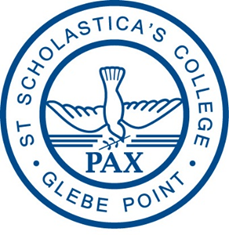 Employment Application FormDetails of Advertised Vacancy: Personal Details:Qualifications:Professional Referees:Brief Employment History:Declaration:Position:Permanent or TemporaryClosing Date for applicationsWhere did you see the advertisement?First Name(s)Surname
(Title eg, Dr, Ms, Nrs, Miss, Mr)AddressAddressAddressPost Code:Contact Numbers:Home:Mobile:Mobile:Mobile:Email Address:Date of Birth:Australian Citizen?   Yes         No   Australian Citizen?   Yes         No   Place of Birth:ReligionChurch Affiliation:Please identify the church to which you are affiliated (if applicable)Please describe how you are willing to support the Catholic ethos of the College:Academic Qualifications - please list in order of relevance:Academic Qualifications - please list in order of relevance:Academic Qualifications - please list in order of relevance:TitleInstitutionYear of CompletionPlease include your current Principal (if employed in a school)Please include your current Principal (if employed in a school)Please include your current Principal (if employed in a school)NamePosition/OrganisationPhone Number/Email AddressPositionInstitutionDates of EmploymentDo you have a current Working With Children Clearance?    Yes               No   If yes, what is your approval number? All employees need a current Working With Children clearance number. Do you have a current Working With Children Clearance?    Yes               No   If yes, what is your approval number? All employees need a current Working With Children clearance number. Do you have a current Working With Children Clearance?    Yes               No   If yes, what is your approval number? All employees need a current Working With Children clearance number. I declare that all the information provided is true and correct:I declare that all the information provided is true and correct:I declare that all the information provided is true and correct:Applicant’s Name:SignatureDate